St Joseph’s Catholic Primary School are seeking to appoint a positive and inspiring Teaching Assistant to work in our Foundation Stage Unit. This post is to cover Maternity Leave for September 2021. We are keen to accommodate the best candidates who will make a positive impact on our school and standards. Applicants with experience are encouraged to apply.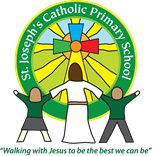 We offer:•	A welcoming school with a strong Catholic ethos•	Children who are polite, happy and motivated to learn•	A supportive staff team who genuinely want the best for our pupils•	A commitment to your own professional developmentThe successful candidate will:•	Be happy to support the Catholic ethos of our school•	Be committed to creating challenge, excitement, creativity and independence in learning•	Be dedicated to raising standards and be a good role model•	Have excellent organisational and communication skills•	Be dynamic, resilient and hard working with a positive nature•	Be able to work as part of a team and establish positive relationships with pupils, parents, governors and staff•	Have a reflective and evaluative approach to their practiceRequired Date:  8th September 2021Salary:  Grade A Point 6 £17287 per annum pro rata.Contract:  31.25 hours per week.  39 weeks per annum. 8.45am to 3.30pm with a 30 minute lunch break. Temporary – to cover Maternity Leave. We are committed to safeguarding and promoting the welfare of children and young people and expect all staff and volunteers to share this commitment. An enhanced DBS Disclosure is required for this post.Closing Date: Midday on 2nd August 2021. Please email your completed application form to senioradmin@stjo.ukInterviews: tbc`Shortlisted candidates will be notified by email